HOLLY HIGH SCHOOL
BOYS VARSITY BASKETBALLHolly High School Boys Varsity Basketball falls to Flushing High School 40-38Friday, December 7, 2018
7:30 PM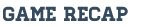 The Holly Basketball team played a hard fought game but came up short against Flushing. The Bronchos played their best basketball of the season thus far. Ben Gramer led the way with 20 points followed by Hunter Jackson (11), Gavin Ambrose (4), Dylan Hignite (2), and Jalon Brown (1). The Bronchos will play the Owosso Trojans away on Tuesday, December 11th at 7:00pm.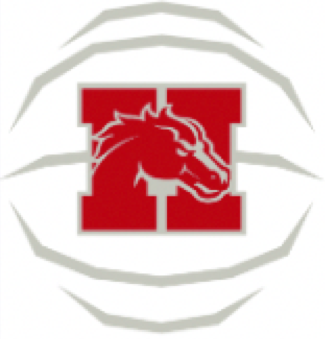 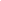 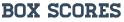 